                        Obec souňov pořádá         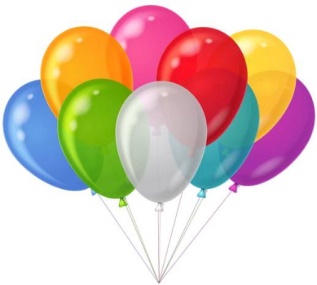 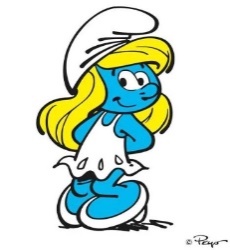 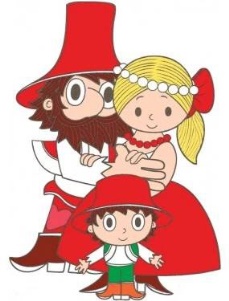 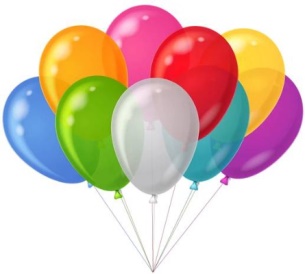 4. dubna 2020 Dětský maškarní karnevalKterý se uskuteční na sále Obecního domu od 14 - 18 hodinCo Vás čeká a nemine?  - soutěže, diskotéka, vyhlašování o nejhezčí masku a o nejhezčí rodinnou masku                                                            Vstupné dobrovolné                  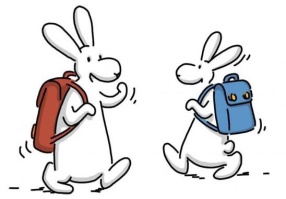 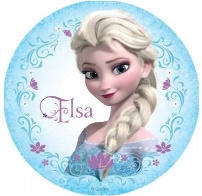 Těšíme se na Vás! 